Allegato B _ANNO 2024Dichiarazione dei DATI PERSONALI PER I COLLABORATORI ESTERNI/TEMPORANEIE-MAIL OBBLIGATORIA (per invio cedolino web e C.U.):_____________________________@__________________________________Dichiaro sotto la mia personale responsabilità:Di avere la cittadinanza    _____________________________________________________________E dichiaro altresì di rientrare nelle seguenti condizioni:□ di essere libero professionista associato al seguente studio professionale __________________________________________________________________________________________□ di essere dipendente di un Ente pubblico .. privato   (*) presso _________________________________________________________________________ ______Email/PEC_______________@__________________C.F./P.IVA _____________________________________Dichiarazione di titolarità di posizione contributiva ai fini previdenzialiDichiaro sotto la mia personale responsabilità di rientrare in una delle seguenti casistiche:INCARICHI DI LAVORO PROFESSIONALEATTENZIONE. La fatturazione dovrà avvenire obbligatoriamente in maniera elettronica indicando il seguente univoco ufficio (a cura della Direzione: NXCAX9 )(NOTA: dal 14 luglio 2018 i professionisti non devono più fatturare a split payment)(incarico professionale):Nota: importante per chi è ad es. nel regime dei minimi contribuenti o altro regime speciale. La situazione relativa al regime speciale va menzionata anche in fattura elettronica con l’indicazione della norma di riferimento del DPR 633/72 secondo le specifiche del tracciato.E’ importante che il prestatore, in caso di cambiamento di status (ad es. da professionista a lavoratore dipendente) prima di chiudere la partita IVA fatturi tutte le prestazioni rese nel periodo in cui era professionista (circolare 20/2019 Agenzia delle Entrate) rapportandosi con la struttura.Si raccomanda particolare attenzione qualora il professionista sia membro di studio associato: in tal caso il contratto deve essere stipulato con lo STUDIO ASSOCIATO ed i dati anagrafici e di pagamento debbono essere quelli dello Studio Associato. Nel contratto sarà indicato in maniera chiara il professionista che eseguirà la prestazione.INCARICHI DI LAVORO OCCASIONALE (art. 2222 cc e 67 1 c. lett.l)1. (incarico occasionale con un livello di reddito da occasionali fino a 5.000,00 euro):DICHIARAZIONE AI FINI DELL’APPLICAZIONE DELLA CONTRIBUZIONE INPS – GESTIONE SEPARATA PER REDDITI DI NATURA OCCASIONALE (ART. 67 1 COMMA LETTERA L) TUIR) PERCEPITI NEL PERIODO DI IMPOSTA AL NETTO DELLE SPESE SOSTENUTE"Dichiaro che alla data di erogazione del compenso il giorno ___ del mese___ dell'anno ____ conseguirò un livello di reddito complessivo da lavoro autonomo occasionale (da considerare lordo dipendente ed al netto di eventuali rimborsi spese) di cui all'art. 67 1 comma lettera l) del TUIR pari a €_______________ , di cui €_____________  da altri committenti nelle date e per gli importi sotto specificati:Committente Università di Pisa ….    Euro________________corrisposti in data____________Altri committenti.________________Euro________________corrisposti in data____________Di cui committente X_____ corrisposti in data _______ e committenteY________corrisposti in data______*SE OLTRE 5000 EURO COMPILARE ANCHE IL PUNTO 2(per incarico di  lavoro occasionale con un livello di reddito da occasionali > 5.000,00 euro) di essere soggetto/a al regime contributivo relativamente all’anno 2024 di cui all’articolo 2 comma 26 e seguenti della Legge 335/95 - Gestione Separata INPS:*Per problemi di privacy basta indicare con le lettere i diversi committenti: l’informazione è utile soprattutto per ripartire esattamente il carico INPS sull’Ateneo nel caso che la soglia dei 5.000,00 euro sia superata nello stesso mese con emolumenti che vengono erogati da diversi committenti INCARICHI IL CUI REDDITO E’ ASSIMILATO AL DIPENDENTEINFORMATIVA AI SENSI DEL REGOLAMENTO UE n. 679/2016Ai sensi del Regolamento UE n. 679/2016, l’Università di Pisa informa che il trattamento dei dati personali sarà improntato ai principi di correttezza, liceità, trasparenza e di tutela della Sua riservatezza e dei Suoi diritti. Ai sensi della normativa indicata, La informiamo che i dati personali, da Lei forniti, saranno raccolti e trattati nel rispetto delle norme di legge, per finalità connesse allo svolgimento delle attività istituzionali, in particolare per tutti gli adempimenti connessi alla piena attuazione del rapporto di collaborazione con l’Università di Pisa.L’eventuale rifiuto a fornire i dati di cui sopra avrà come conseguenza l’impossibilità per l’Università di procedere alla formalizzazione dell’incarico di cui sopra.N.B. Si fornisce prospetto delle aliquote di imposta:Data___________________		       Firma del dichiarante __________________________________Allegare in fotocopia:Documento d’identità Tessera sanitaria Nomina (Ministero, Ordine/Associazione, ecc..)Liberatoria (per professionisti associati a studi professionali)Curriculum (sottoscritto e con data non anteriore ad un anno)Dichiarazione art.15, comma1, lettera c) del D.Lgs. n. 33/2013 (*) Nulla osta amministrazione. I collaboratori che sono dipendenti di enti Pubblici o Amministrazioni dello stato (esclusi dipendenti MIUR e Min. Salute) devono allegare l’autorizzazione a collaborare con l’Università di Pisa rilasciata dal proprio ente di appartenenza, secondo quanto disposto dall’art 53 DL 165/2001.DIREZIONE DIDATTICA, STUDENTI E INTERNAZIONALIZZAZIONE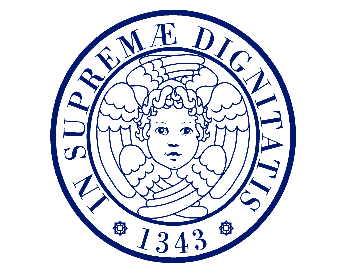 Io sottoscritto/aTel.     Codice fiscale :di essere nato/a ilcittàprov.di avere domicilio fiscale  in via/piazza al 01.01.2024nr.    C.A.P.   cittàprov.di svolgere attualmente la seguente professionedi essere iscritto all’albo o elenco professionale_________________________________□ di essere titolare del seguente numero di PARTITA IVA:     _______________________________________□ di essere titolare del seguente numero di PARTITA IVA:     _______________________________________□ di essere titolare del seguente numero di PARTITA IVA:     _______________________________________□ di essere iscritto alla cassa o ente previdenzialeVia   C.A.P. Città Prov.di indicare i seguenti dati di conto corrente intestato o cointestato al collaboratore per il corrispettivo della prestazione:di indicare i seguenti dati di conto corrente intestato o cointestato al collaboratore per il corrispettivo della prestazione:di indicare i seguenti dati di conto corrente intestato o cointestato al collaboratore per il corrispettivo della prestazione:di indicare i seguenti dati di conto corrente intestato o cointestato al collaboratore per il corrispettivo della prestazione:di indicare i seguenti dati di conto corrente intestato o cointestato al collaboratore per il corrispettivo della prestazione:di indicare i seguenti dati di conto corrente intestato o cointestato al collaboratore per il corrispettivo della prestazione:di indicare i seguenti dati di conto corrente intestato o cointestato al collaboratore per il corrispettivo della prestazione:di indicare i seguenti dati di conto corrente intestato o cointestato al collaboratore per il corrispettivo della prestazione:di indicare i seguenti dati di conto corrente intestato o cointestato al collaboratore per il corrispettivo della prestazione:di indicare i seguenti dati di conto corrente intestato o cointestato al collaboratore per il corrispettivo della prestazione:di indicare i seguenti dati di conto corrente intestato o cointestato al collaboratore per il corrispettivo della prestazione:di indicare i seguenti dati di conto corrente intestato o cointestato al collaboratore per il corrispettivo della prestazione:di indicare i seguenti dati di conto corrente intestato o cointestato al collaboratore per il corrispettivo della prestazione:di indicare i seguenti dati di conto corrente intestato o cointestato al collaboratore per il corrispettivo della prestazione:di indicare i seguenti dati di conto corrente intestato o cointestato al collaboratore per il corrispettivo della prestazione:di indicare i seguenti dati di conto corrente intestato o cointestato al collaboratore per il corrispettivo della prestazione:di indicare i seguenti dati di conto corrente intestato o cointestato al collaboratore per il corrispettivo della prestazione:di indicare i seguenti dati di conto corrente intestato o cointestato al collaboratore per il corrispettivo della prestazione:di indicare i seguenti dati di conto corrente intestato o cointestato al collaboratore per il corrispettivo della prestazione:di indicare i seguenti dati di conto corrente intestato o cointestato al collaboratore per il corrispettivo della prestazione:di indicare i seguenti dati di conto corrente intestato o cointestato al collaboratore per il corrispettivo della prestazione:di indicare i seguenti dati di conto corrente intestato o cointestato al collaboratore per il corrispettivo della prestazione:di indicare i seguenti dati di conto corrente intestato o cointestato al collaboratore per il corrispettivo della prestazione:di indicare i seguenti dati di conto corrente intestato o cointestato al collaboratore per il corrispettivo della prestazione:di indicare i seguenti dati di conto corrente intestato o cointestato al collaboratore per il corrispettivo della prestazione:di indicare i seguenti dati di conto corrente intestato o cointestato al collaboratore per il corrispettivo della prestazione:di indicare i seguenti dati di conto corrente intestato o cointestato al collaboratore per il corrispettivo della prestazione:di indicare i seguenti dati di conto corrente intestato o cointestato al collaboratore per il corrispettivo della prestazione:di indicare i seguenti dati di conto corrente intestato o cointestato al collaboratore per il corrispettivo della prestazione:di indicare i seguenti dati di conto corrente intestato o cointestato al collaboratore per il corrispettivo della prestazione:di indicare i seguenti dati di conto corrente intestato o cointestato al collaboratore per il corrispettivo della prestazione:di indicare i seguenti dati di conto corrente intestato o cointestato al collaboratore per il corrispettivo della prestazione:di indicare i seguenti dati di conto corrente intestato o cointestato al collaboratore per il corrispettivo della prestazione:di indicare i seguenti dati di conto corrente intestato o cointestato al collaboratore per il corrispettivo della prestazione:di indicare i seguenti dati di conto corrente intestato o cointestato al collaboratore per il corrispettivo della prestazione:di indicare i seguenti dati di conto corrente intestato o cointestato al collaboratore per il corrispettivo della prestazione:di indicare i seguenti dati di conto corrente intestato o cointestato al collaboratore per il corrispettivo della prestazione:di indicare i seguenti dati di conto corrente intestato o cointestato al collaboratore per il corrispettivo della prestazione:di indicare i seguenti dati di conto corrente intestato o cointestato al collaboratore per il corrispettivo della prestazione:di indicare i seguenti dati di conto corrente intestato o cointestato al collaboratore per il corrispettivo della prestazione:di indicare i seguenti dati di conto corrente intestato o cointestato al collaboratore per il corrispettivo della prestazione:di indicare i seguenti dati di conto corrente intestato o cointestato al collaboratore per il corrispettivo della prestazione:  COORDINATE IBAN              COORDINATE IBAN              COORDINATE IBAN              COORDINATE IBAN              COORDINATE IBAN              COORDINATE IBAN              COORDINATE IBAN              COORDINATE IBAN              COORDINATE IBAN              COORDINATE IBAN              COORDINATE IBAN              COORDINATE IBAN              COORDINATE IBAN              COORDINATE IBAN              COORDINATE IBAN              COORDINATE IBAN              COORDINATE IBAN              COORDINATE IBAN              COORDINATE IBAN              COORDINATE IBAN              COORDINATE IBAN              COORDINATE IBAN              COORDINATE IBAN              COORDINATE IBAN              COORDINATE IBAN              COORDINATE IBAN              COORDINATE IBAN              COORDINATE IBAN              COORDINATE IBAN              COORDINATE IBAN              COORDINATE IBAN              COORDINATE IBAN              COORDINATE IBAN              COORDINATE IBAN              COORDINATE IBAN              COORDINATE IBAN              COORDINATE IBAN              COORDINATE IBAN              COORDINATE IBAN            ID NAZID NAZCIN ECIN ECINCINABIABIABIABIABIABICABCABCABCABCABCABCABNUMERO CONTONUMERO CONTONUMERO CONTONUMERO CONTONUMERO CONTONUMERO CONTONUMERO CONTONUMERO CONTONUMERO CONTONUMERO CONTONUMERO CONTONUMERO CONTONUMERO CONTONUMERO CONTONUMERO CONTONUMERO CONTONUMERO CONTONUMERO CONTONUMERO CONTONUMERO CONTO  istituto bancario  istituto bancario  istituto bancario  istituto bancario  istituto bancario  istituto bancario  istituto bancario  istituto bancario  istituto bancarioN° agenziaN° agenziaN° agenziaN° agenziaN° agenziaN° agenziaN° agenziaN° agenziaN° agenziaN° agenziaN° agenziaN° agenziaN° agenziaN° agenzia  indirizzo  indirizzo  indirizzo  indirizzo  indirizzo  indirizzo  indirizzo  indirizzo  indirizzo   città   città   città   città   città   città   città   città   città   città   città   città   città   cittàC.a.p.C.a.p.C.a.p.C.a.p.In relazione all’incarico conferitomi ilcon decorrenza dalale consistente nella seguente prestazionedi essere titolare di partita IVA nr._	________________con il seguente codice ATECO_________…        di essere contribuente in regime ordinarioDi aver optato per il seguente regime speciale (barrare il numero):…    contribuente minimo (o di vantaggio) RF02 (regime fiscale da indicare in Fattura elettronica) - art. 1, commi da 96 a 117, L. 244/2007, come modificato dall' art. 27 del D.L. n. 98/2011     contribuente forfettario RF19 (regime fiscale da indicare in Fattura elettronica) - art. 1, commi da 54 a 89, L. 190/2014Gli estremi di legge per contribuenti minimi e forfettari vanno riportati nel campo obbligatorio “Riferimento normativo” all’interno dei “Dati di riepilogo per aliquota IVA e natura” della parcella elettronica.contribuzione INPS pari al 33,72%  in quanto privo di copertura previdenzialecontribuzione INPS pari al 33,72%  in quanto privo di copertura previdenzialecontribuzione INPS pari al 24%, in quanto già iscritto ad altra cassa previdenziale o già titolare di pensione contribuzione INPS pari al 24%, in quanto già iscritto ad altra cassa previdenziale o già titolare di pensione Di non avere superato il limite contributivo annuo di €  113.520,00 (o diverso massimale che sarà comunicato appena l’Inps lo renderà noto) e pertanto autorizza codesta amministrazione ad operare la trattenuta contributiva. Si impegna comunque a comunicare l’eventuale superamento di tale limite.Di non avere superato il limite contributivo annuo di €  113.520,00 (o diverso massimale che sarà comunicato appena l’Inps lo renderà noto) e pertanto autorizza codesta amministrazione ad operare la trattenuta contributiva. Si impegna comunque a comunicare l’eventuale superamento di tale limite.e di aver aperto la posizione contributiva (gestione separata) presso la sede I.N.P.S. diL’aliquota marginale applicabile all’emolumento è____________________ (indicare la percentuale)